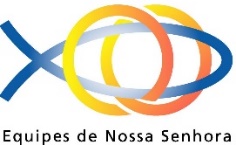 MÊSDATAHORAEVENTOSLOCALRESPONSÁVELAÇÃO/COORDENAÇÃOJAN06/0120:00Reunião Setores A/B/C/DASDCR setoresCasal AnfitriãoJAN13/0107:30Formação Casal Responsável de EquipeASD (PC)CR SetoresCR SetoresJAN15//17//19//0120:00Reuniões InterequipesASDCRS A/Equipe de SetorCRS A / Equipe de SetorJAN20/0119:30Missa Mensal (Envio - EACRE) Capela de LourdesCR Setor BCR setor B / Casa LiturgiaJAN27 e  28/0107:30EACRE 2023 / VigíliaSENAI (Av. Duque de Caxias)CR RegiãoCR Região/CR SetoresFEV03/0207:30Formação Coord. Experiência ComunitáriaASD (PC)CR SetoresCR SetoresFEV07/0220:00Reunião Setores A/B/C/DASDCR SetoresCasal AnfitriãoFEV17/0207:30Formação Casal LigaçãoASDCR SetoresCR SetoresFEV19/02 à 23/0219:30Pós-EACRE (Formato Reunião Horizontal)ASDCR Setores / Casal LigaçãoCR Setores / Casal LigaçãoFEV28/0220:00Adoração ao Santíssimo Capela Bom PastorSetor DCRS D / Casal LiturgiaMAR02/0319:30Missa Mensal                       Capela de LourdesSetor CCR Setor B / Casal LiturgiaMAR06/0320:00Reunião Setores A/B/C/D                    ASDCR SetoresCR SetoresMAR09/0308:00Reunião do Colegiado da Região Norte IIAMBEPCR RegiãoCR Região/CR SetoresMAR13/0319:30Reunião da Equipe do Setor AASDSetor ACRS AMAR15 à 1719:301º Retiro AnualMonte Tabor - IcoaraciSetor B	CR Setor B / Casal LiturgiaMAR18 à 2219:30Espiritualidade no Lar – Semana SantaASDCR SetoresCR SetoresMAR25/0308:00Via Sacra Igreja do CarmoCR SetoresCR Setores/ Casal LiturgiaABR03/0420:00Reunião Setores A/B/C/D                    ASDCR SetoresCR SetoresABR06/0419:30Missa MensalCapela de LourdesSetor  DCR Setor D / Casal LiturgiaABR10/0420:00Adoração ao SantíssimoCapela Bom PastorSetor ACRS A / Casal LiturgiaABR13/0407:30Formação Ser IgrejaASD (PC)CR RegiãoABR20/0419:30Espiritualidade para o Colegiado Setor ACR Setor A/SCECR Setor AABR27/0407:30Multirão		ASD (PC)MAI04 à 05/0507:30Encontro de Equipes NovasASD CR SetoresCR SetoresMAI08/0520:00Reunião Setores A/B/C/D                      ASDCR SetoresCasal AnfitriãoMAI11/0519:30Missa Mensal - Dia das Mães //Coroação de N.SraCapela de LourdesSetor ACR Setor A / Casal Liturgia MAI15/0520:00Reunião da Equipe do Setor AASDSetor ACRS AMAI17 à 19/0519:30Retiro Setor A/DMonte Tabor - IcoaraciCR Setor A e CR Setor DCR Setor A e CR Setor DMAI25/0519:30Manhã de Espiritualidade para IdososCapela de LourdesCR de SetorJUN01/0619:30Missa Mensal Capela de LourdesSetor BCRS B / Casal LiturgiaJUN05/0620:00Reunião dos Setores A/B/C/DASDCR SetoresCasal AnfitriãoJUN07 à 09/0619:301º Retiro Setor CMonte TaborCR Setor CCR Setor C/LiturgiaJUN12/0620:00Adoração ao SantíssimoCapela Bom PastorSetor BCRS B / Casal LiturgiaJUN15/0620:00Festa JuninaASDJUN19/0619:30Reunião Colegiado Setor AASDCR Setor ACR Seotr AJUN22/0607:30Reunião do Colegiado da Região Norte IIABAETETUBACR RegiãoCR Região/CR SetoresJULSEM ATIVIDADESSEM ATIVIDADESSEM ATIVIDADESSEM ATIVIDADESSEM ATIVIDADESSEM ATIVIDADESSEM ATIVIDADESMÊSDATAHORAEVENTOSLOCALRESPONSÁVELAÇÃO/COORDENAÇÃOAGO03 à 04/0807:30Formação Equipe Novo Fôlego (10 à 15 anos)ASD AGO07/0820:00Reunião Setores A/B/C/D                     ASDCR setoresCasal AnfitriãoAGO10/0819:30Missa Mensal - Dia dos Pais Capela de LourdesSetor CCRS C / Casal LiturgiaAGO14/0820:00Adoração ao Santíssimo Capela Bom PastorSetor CCRS C / Casal LiturgiaAGO15/0807:30Café com os SacerdotesCapela de LourdesCR SetoresCR SetoresAGO21/0820:00Reunião Equipe de Setor AASDCR Setor ACR Stor AAGO19/08 à 23/0807:30Formação HorizontalASDCR Setores / Casal LigaçãoCR Setores / Casal LigaçãoAGO24/0807:30Reunião do Colegiado da Região Norte IIBELÉMCR RegiãoCR Região/CR SetoresSET04/0920:00Reunião Setores A/B/C/D                      ASDCR SetoresCasal AnfitriãoSET06 à 08/0919:302º Retiro Setor A/DMonte Tabor - IcoaraciCR Setor A e CR Setor DCR Setor A e CR Setor DSET14/0919:30Missa MensalCapela de LourdesSetor DCRS D / Casal LiturgiaSET21/0920:00Jantar EquipistaCR SetoresCR SetoresSET27 à 2907:30EPNORTEOUT02/1020:00Reunião Setores A/B/C/D                   ASDCR SetoresCasal AnfitriãoOUT05/1019:30Missa Mensal  Capela de LourdesSetor ACRS A / Casal LiturgiaOUT10/1020:00Adoração das ENS na Programação do CírioCap. Bom Pastor/NazaréCR SetoresCR Setores / Organizaçãodo CírioOUT12/10--Círio de Nossa Senhora de NazaréBelémOUT19/1007:30Formação Ser CristãoASDOUT23/1020:00Reunião Equipe de Setor AASDCR Setor ACR Setor ANOV06/1120:00Reunião Setores A/B/C/D                     ASDCR SetoresCasal AnfitriãoNOV09/1119:30Missa Mensal Capela de LourdesCR Setores BCR Setores B/Casal LiturgiaNOV14 à 17/1107:30Reunião do Colegiado da Região Norte IIIRITUIACR RegiãoCR Região/CR SetoresNOV22 à 2419:302º Retiro do Setor CMonte Tabor – IcoaraciSetor CCRS C / Casal LturgiaNOV30/1107:30Formação para Casal PilotoASDCR Setor ACR Setor ADEZ04/1220:00Reunião Setores A/B/C/D                     ASDCR SetoresCasal AnfitriãoDEZ07/1219:30Missa Mensal / Posse dos Novos CRECapela de LourdesSetor CCRS C / Casal LiturgiaDEZ11/1220:00Reunião Colegiado Setor AASDCR Setor ACR Seotr ADEZ14/1207:30PRÉ-EACREPCCR SetoresCR Setores